MONDAY, OCTOBER 1, 2018 7:00 REGISTRATION7:30-8:00- BREAKFAST8:00- 12:00 WorkshopThe Recovery of Latent Fingerprints From Notoriously Troublesome SurfacesMaximum Class Size-25Jason Cole-Technical Sales Specialist for Foster + FreemanThis hands-on workshop is designed to give experience to the student by using various powder applications and lifting techniques. The best way to become proficient is by doing it! After attending this class students will be able to lift latent prints off almost any surface; such as tape, feathers, wet, textured, multi-contoured and unusual surfaces that a print has been developed on. Students will also be introduced to IR Fluorescent finger print powders and quick, efficient ways to digitally capture them. We will also discuss the proper way to fill out a latent lift card.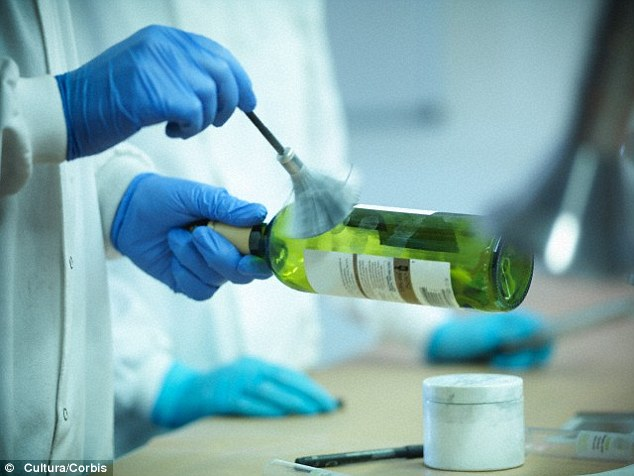 8:00-12:00 Workshop Latent Print Testimony-How to be transparent without feeling nakedHeidi Eldridge-Research Forensic Scientist, RTI InternationalSince the 2009 NAS report, changes to the expectations of latent print testimony have multiplied. A trend away from dogmatic statements of fact toward transparent statements of data-supported opinion has left many latent print examiners struggling with the transition. This workshop considers some of the tough concepts that come up in court including error rate, discriminability, certainty, variability, bias, uniqueness, and the identification decision. It will demonstrate one way to present findings without feeling exposed.3:30-4:30- Lecture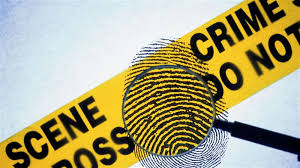 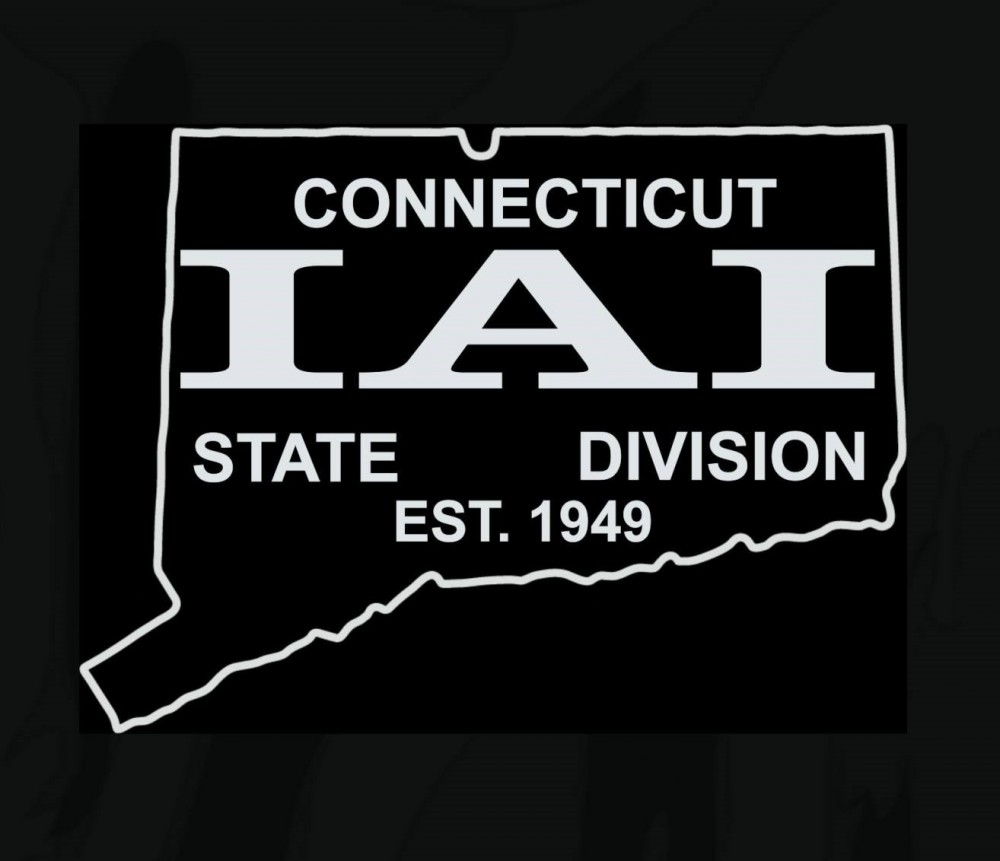 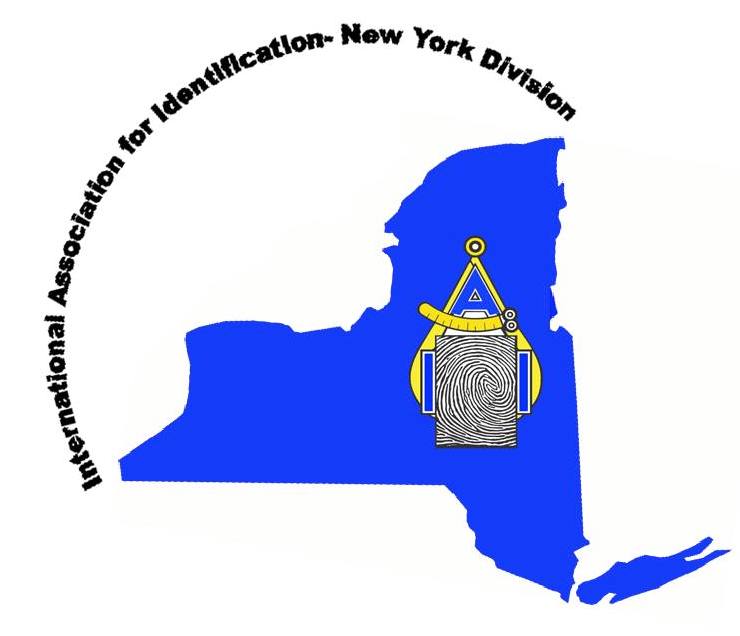 How to solve a problem like variability? Development of an analysis tool for latent printsHeidi Eldridge-Research Forensic Scientist, RTI InternationalIt has been well established that latent print examiners exhibit variability in reaching suitability determinations. While it is possible to eliminate variability by devising an automated process to determine mark suitability, the human examiner brings benefits to the process and a stringent, objective threshold would likely result in the loss of many potentially suitable marks. Which will perform better – a human-algorithm hybrid decision engine, or a lights-out automated decision process? This lecture describes ongoing research to develop a software tool for assigning value to fingermarks that incorporates both human and automated input.3:30-4:30- LectureVisualization of MBD on Light Colored SubstratesThomas Carboy Jr.- Forensic Scientist, NYPD Police Laboratory While much work has gone into validating MBD as a contrast enhancing fluorescent dye stain, little to no mention has been made to document the dye’s ability to visibly stain CA, providing enhanced contrast under white light on certain light-colored or metallic substrates.  This paper formally documents the increased visibility of latent prints treated with MBD after cyanoacrylate fuming.  This was accomplished by photographing CA fumed prints under white light before and after treatment with MBD, and comparing the photographs to determine if any more ridge detail is viewable in the later photos.  The results of this comparison showed instances where more ridge detail was apparent after treatment with MBD.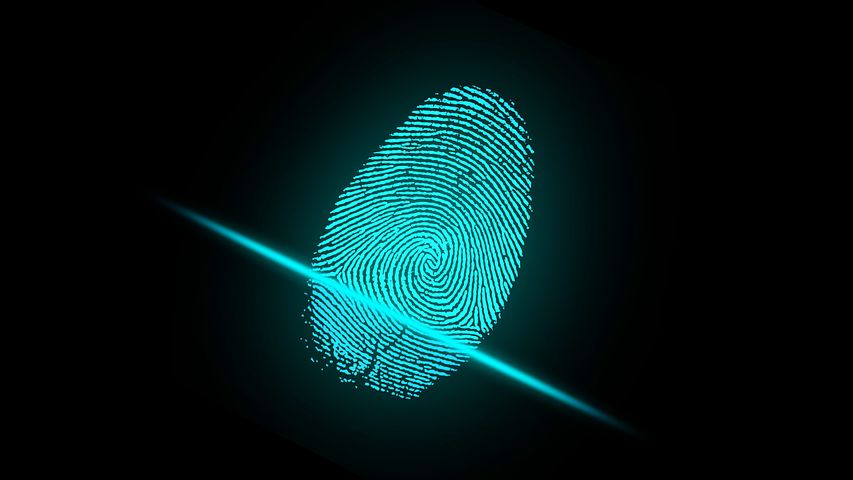 	TUESDAY OCTOBER 2, 20187:00-1:00 REGISTRATION7:30-8:00- BREAKFAST8:00-5:00-WorkshopAdvanced Digital Imaging Workshop (hands-on)Maximum Class Size-25David Witzke-Vice President, Program Management, Foray TechnologiesAfter completing this eight-hour workshop, the class participants will have a more comprehensive working knowledge of Adobe® Photoshop® CC.  The attendees will have an understanding of the advanced procedures used in forensic digital imaging, such as working with multiple layers, creating overlays and more, as well as how to apply those concepts in the documentation of the analysis, comparison, evaluation and verification processes and comply with ISO guidelines.  This is a “hands-on” training program; all students will participate in a “practical application” exercises to ensure that the required learning objectives were achieved.The following is a brief outline of the topics that will be taught in this eight-hour training program.  Adobe Photoshop OverviewSetting up preferences for forensic imaging Understanding image resolution:  
image (file) resolution versus display resolution versus output resolutionCalibrating images for 1:1 outputCreating compositesBackground suppressionUsing color information to suppress background noiseSuppressing color background noise with CalculationsImage Enhancement Techniques and Processes Selecting an “area of interest” for processingEnhancement Techniques for creating contrast: Black & WhiteLevelsCurvesShadows/HighlightsUsing filters to suppress noiseNoise > Dust and Scratches featureSharpen > Sharpen and Unsharp Mask optionsAdjusting image orientation (rotation) while mitigating artifactsUsing Adobe Photoshop’s new Camera RAW filter for image processing non-camera RAW digital imagesComparing images on-screen Adjusting image resolution for side by side displayMoving images simultaneouslyCreating analysis and comparison documentationMarking minutiae Tracing ridgesSystem Requirements: Attendees must bring a laptop and an external mouse.  The minimum acceptable system requirements for Adobe Photoshop CC are:Intel® Core 2 or AMD Athlon® 64 processor; 2 GHz or faster processorMicrosoft Windows 7 with Service Pack 1, Windows 8.1, or Windows 102 GB or more of RAM (8 GB recommended)2.6 GB or more of available hard-disk space for 32-bit installation; 3.1 GB or more of available hard-disk space for 64-bit installation; additional free space required during installation (cannot install on a volume that uses a case-sensitive file system)1024 x 768 display (1280 x 800 or greater recommended) with 16-bit color and 512 MB or more of dedicated VRAM; 2 GB is recommendedOpenGL 2.0-capable systemNOTE:  A free trial version of Adobe Photoshop CC can be downloaded from:www.adobe.com/downloads.htmlAn internet connection and registration are necessary for required validation of trial subscriptions.  Beginning May 9th, 2016, Adobe Systems reduced the length of the trial period for Adobe Photoshop CC to only 7 days.  Therefore, I would recommend that participants in the training program not install the trial version until Wednesday or Thursday.  If you load the trial version early, we can reset the trial date.  You must, however, have appropriate permissions to write files to the drive where Adobe Photoshop is installed.  (Even if it is just temporary, I would encourage you to have administrative permissions for the laptop.  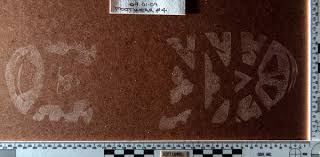 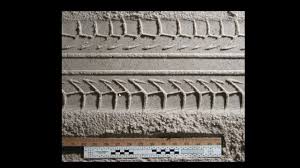 8:00-12:00- WorkshopDocumentation and Collection of Footwear/Tire Track Impression EvidenceLisa Ragaza-Division of Scientific Services, Meriden CTMaximum Class Size-12This workshop will discuss the most effective methods of documenting footwear and tire track impression evidence at a crime scene through the use of photography. The collection of crime scene impression evidence through lifts and casts will be discussed along with the most useful materials and practices which can aid the examiner in his/her laboratory analysis. Finally, methods for the making of test impressions of tires will be described along with information on how tire track comparisons are done. Please plan to bring your camera, tripod and off the camera flash and cord.12:00-1:00-Lunch1:00-5:00- Workshop	Full Spectrum (UVIR) Forensic Photography Day 1Julio Sosa-Professional photographer & forensic consultant for FujifilmMaximum Class Size-24This course covers Full Spectrum Photography, which includes Ultraviolet, Visible Pass, and Infrared applications. Ideal for Crime Scene, Coroner, Medical Examiner, S.A.N.E. or S.A.R.T Nurses, District Attorney Investigators and Photographers. Fujifilm XT-1IR cameras will be supplied for the workshop, class size is limited. 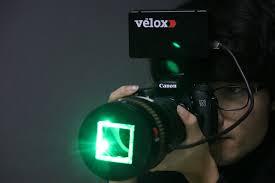 Lectures and Practical’s will include:
• Fundamentals of Full Spectrum photography (wavelengths channels) 
• Working with Lights, Visible Spectrum and Nonvisible Spectrum. 
• Using Infrared and Ultraviolet Filters with Full Spectrum Camera 
• Photographing Latent Fingerprints (Practical) (Orange and Yellow Barrier filters required) 
• Photographing Blood Spatter (Practical) 
• Photographing Gun Shot Residue (Practical) 
• Photographing Tattoos (Live and Post Mortem Discussion) and or (Practical) 
• Photographing Footwear Impressions (Practical) (understanding 415nm) 
• Photographing Tire Marks (Practical) 
• Obliteration Photography (Practical) 
• Photographing Bruises and Wounds (Practical) 
• Autopsy and Post Mortem discussion 
• Scanning a subject Post Mortem on scene or at Medical Examiners prior to Autopsy 
• Scanning a Crime Scene using a XT-1IR 
• Painting with light using a XT-1IR (Practical) 
• Photographing Automobiles UV/IR (Discussion) 
• Surveillance applications with XT-1IR (Discussion 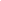 1:00-2:00- LectureUnderstanding and Calculating Error Rates in Pattern Evidence Heidi Eldridge-Research Forensic Scientist, RTI InternationalMany “error rate studies” now exist in the literature, but what is an error rate? This lecture will explore different types of error rates, what they mean, how to calculate them, and how to appropriately use them in the courtroom.2:30-3:00- LectureTwice Bitten-The Lecture! Latent Print Perspectives on the PCAST reportHeidi Eldridge-Research Forensic Scientist, RTI InternationalThe recent PCAST report reflected somewhat harshly on many forensic disciplines, but were their arguments entirely without merit? In the lecture, we will describe the main findings of the report, including how latent prints got a “pass”, why many other disciplines did not, and whether it is safe to be resting on our laurels. We will also clarify the report’s usage of the term “foundational validity” and “validity” as applied” and what they mean for your laboratory.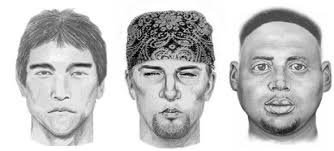 3:00-4:30- LectureForensic Art Danielle Gruttadaurio-Forensic Artist/Graphic Technician, Suffolk County Police DepartmentThis presentation will explore the role of a Forensic Artist and the techniques one can provide to assist law enforcement with criminal investigations. We are going to discuss interviewing a victim and/or witness for composite imaging, 2D & 3D facial reconstruction/approximation of the human skull, post mortem composites, adult age progression as well as facial recognition software to help identify subjects.  WEDNESDAY OCTOBER 3, 20187:00-1:00 REGISTRATION7:30-8:00- BREAKFAST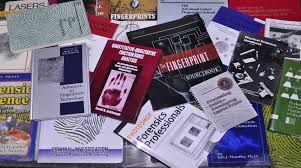 8:00-12:00 –WorkshopRecent trends in fingerprint evidenceMelissa Gische- FBI Physical Scientist (Technical Leader) Latent Print UnitMichelle Reznicek-FBI Supervisor, Physical Scientist/Forensic ExaminerLatent Print UnitAs the scientific reliability of friction ridge evidence continues to be challenged, latent print examiners must be prepared to defend their science in the courtroom. Reports from the PCAST and NAS have identified perceived weaknesses in the latent print discipline and have generated questions of reliability in the courtroom. As new research becomes available and limitations of the discipline are better understood, latent print testimony has had to evolve. Through presentations and group discussions, participants will discuss how to rely on published research and best practices to support the scientific reliability of friction ridge evidence during testimony.8:00-12:00- Workshop-Fuji Full Spectrum (UVIR) Forensic Photography Day 2Julio Sosa-Professional photographer & forensic consultant for FujifilmThis course covers Full Spectrum Photography, which includes Ultraviolet, Visible Pass, and Infrared applications. Ideal for Crime Scene, Coroner, Medical Examiner, S.A.N.E. or S.A.R.T Nurses, District Attorney Investigators and Photographers. Fujifilm XT-1IR cameras will be supplied for the workshop, class size is limited. 12:30- 1:30 -LectureChanges in the FBI Latent Print Unit: consensus panels for conflict resolution and change in value definition Melissa Gische- FBI Physical Scientist (Technical Leader) Latent Print UnitMichelle Reznicek-FBI Supervisor, Physical Scientist/Forensic ExaminerLatent Print UnitThis presentation will highlight two changes implemented by the FBI’s Latent Print Unit (LPU): consensus panels for conflict resolution and a revised definition for claiming a print.  The FBI LPU is testing a conflict resolution process that allows for differences of opinion to be retained while still producing a technically sound decision.  The FBI LPU also changed its claiming definition to account for limitations associated with the process as demonstrated by research.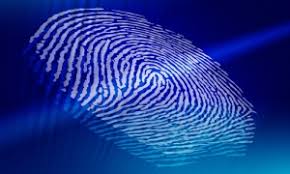 12:00-2:00- WorkshopEvidence Detection across the Spectrum: Using Forensics Light Sources from 254nm to over 1µ (>1000nm)Walter Hiller- SPEX Forensics Division of Horiba Instruments Inc.Forensic Light Sources are important tools aiding in evidence detection both at the crime scene and in the laboratory. When utilized to their fullest potential, many different types of evidence can be detected, documented, and collected for further processing or enhancing.In this lecture, you will have the opportunity to see several different types of light sources covering the Shortwave Ultraviolet, Visible, and Near Infrared portions of the spectrum. The instructor will locate numerous types of evidence, such as: hairs, fibers, inks, biological evidence, latent prints, and many others. This lecture is designed for the examiner with no light source experience to one who might want a refresher.